DATA RESPONDEN PENELITIANLampiran 1Kepada Yth :Bapak/Ibu Polisi di Subdit I Indag Ditreskrimsus Polda Sumut Dengan Hormat Demi tercapainya penelitian ini, maka penyusun mohon kesediaan dari Bapak/Ibu untuk membantu mengisi angket atau daftar pertanyaan/ pernyataan yang telah disediakan (terlampir berikut ini). Penyusunan skripsi dibuat dalam rangka memenuhi syarat untuk dapat menyelesaikan pendidikan (S1) pada Fakultas Ekonomi Program Studi Manajemen, diperlukan data-data informasi-informasi yang mendukung kelancaran penelitian ini. Untuk itu diharapkan kepada Bapak/Ibu dapat memberikan jawaban yang sebenar-benarnya demi membantu penelitian ini. Atas kesediannya saya ucapkan terima kasih, semoga penelitian ini bermanfaat bagi kita semua. Peneliti, Fachryani Putri NPM : 163114089A. Data Diri Responden 1. Nama : 2. Usia : 3. Jenis Kelamin : 1) Laki-laki    2) Perempuan 4. Lama Bekerja : 1) < 1 tahun   2) >1 s.d 5 tahun    3) >5 s.d 10 tahun    4) >10 tahun B. Petunjuk Pengisian Untuk pertanyaan / pernyataan di bawah ini pilihlah salah satu jawaban yang menurut Bapak/Ibu paling tepat dengan cara menyilang (X) huruf pilihan yang tersedia, isilah jawaban sesuai dengan keadaan yang sebenarnya. Keterangan : 1. STS 	: Sangat Tidak Setuju 2. TS 	: Tidak Setuju 3. KS 	: Kurang Setuju 4. S 	: Setuju5. SS	: Sangat Setuju Variabel Gaya Kepemimpinan Transformasional (X1)Variabel Motivasi Instrinsik (X2)Variabel Kinerja karyawan (Y)Lapiran 2 Skor Data PenelitianVariabel (X-1) Kepemimpinan TransformasionalVariabel (X-2) Motivasi IntrinsikKinerja Polisi (Y)Lampiran 4Uji Validitas dan Reliabiitas Hasil Kuesioner (Kepemimpinan Transformasional)Lampiran 5Uji Validitas dan Reliabiitas Hasil Kuesioner Motivasi IntrinsikLampiran 6Uji Validitas dan Reliabiitas Hasil Kuesioner Kinerja PolisiLampiran 7Statistik Deskriptif ExploreDescriptiveLampiran 8Uji Normalitas Data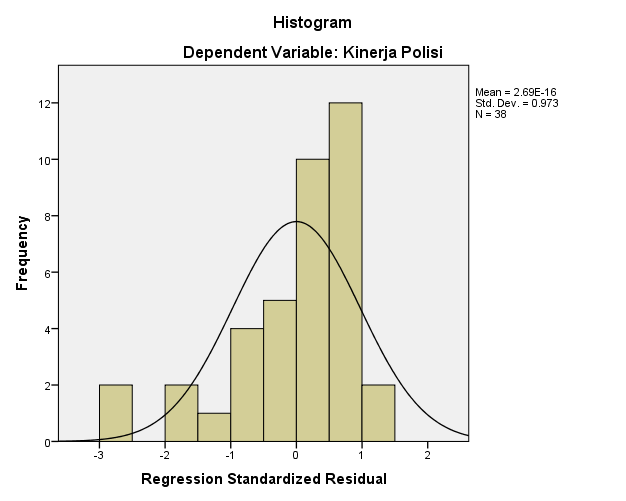 Lampiran 9Uji MultikolinieritasLampiran 10Uji HeteroskedastisitasReressionLampiran 11Uji Hipotesis (Analisis Regresi Ganda)RegressionTabel Nilai-nilai r Product MomentTitik T (Titik Persentase Distribusi t (dk = 1 – 40)Tabel F (Titik Persentase Distribusi F Untuk Probabilitas = 0,05)Tabel Format ExelNONAMAJENISKELAMINPANGKATNRPJABATAN1ABRI MANDAY, SHLKOMPOL66080104KANIT - I2INDAH HANDAYANI, SH, MHPIPTU74030611PANIT3GUNAWAN EFFENDI, SHLIPTU82080087PANIT4HUSNI SYAHRIDAN, SHLAIPTU77080419P. PEMBANTU5ANDRI USMIN GADING HASIBUAN, SHLAIPDA84010043P. PEMBANTU6DONI IRAWAN, SHLBRIPKA86030721P. PEMBANTU7EPERNANDO P. BARUSLBRIPKA85031795P. PEMBANTU8DAFNISAL TAMPUBOLONLBRIPKA86020726P. PEMBANTU9FOREMAN SILAEN, SHLBRIGADIR92020047P. PEMBANTU10MALTO S. DATUAN, SH, MHLKOMPOL76101133KANIT II11PRIYONOLIPDA68060256PANIT12AMRI P. SAMOSIR, SHLIPDA77060805PANIT13JANUARTO PANGGABEAN, SELAIPTU75010594P. PEMBANTU14ANDI WIGUNA ABDULLAHLBRIPKA82080219P. PEMBANTU15CHARLES ALFONSO SIHITE, SHLBRIPKA86040240P. PEMBANTU16HERMIA TEDYLBRIPKA86121422P. PEMBANTU17SYAPFRIZAL A. SIMARMATA, SHLBRIGADIR87090570P. PEMBANTU18ERY JUANDA SITUMORANGLBRIGADIR89090427P. PEMBANTU19SOFWAN FANSAURI HASIBUANLBRIPTU92090775P. PEMBANTU20SITI NOVIA SARI BR SITEPUPBRIPTU96110187P. PEMBANTU21WAIMANLKOMPOL64070262KANIT III22MULIADI ANWAR, SHLAKP70120237PANIT23BAMBANG PRIYATNO, S.SosLAKP74120144PANIT24ABDUL HAMIDLAIPTU64120902P. PEMBANTU25MP. SIMANJUNTAKLAIPTU69110072P. PEMBANTUNONAMAJENISKELAMINPANGKATNRPJABATAN26KOLPAR JONSON PANJAITANLAIPDA78100562P. PEMBANTU27TRI NOVA EKA PUTRI. S, SHPBRIPKA85110644P. PEMBANTU28YOPI JUANDA RANGKUTI, SHLBRIPKA86061460P. PEMBANTU29MUHAMMAD AGENG PRATAMA, SELBRIPTU93030456P. PEMBANTU30HARDIKA PRAWIRA P. GIRSANG, SHLBRIPTU95050040P. PEMBANTU31OLMA FRIDOKI, SH, SIKLAKP83101429KANIT IV32PARLUHUTMAN SIALAGAN, SHLAKP72110303PANIT33AZHAR HELMI LUBISLIPDA70080288PANIT34MAHMUNADORLAIPTU69090534P. PEMBANTU35P. TAMBA, SHLAIPTU73080245P. PEMBANTU36BENNI RINALDI KARO-KARO, SHLAIPDA83030376P. PEMBANTU37HANS. F. TARIGAN, SHLBRIPKA83060165P. PEMBANTU38MHD ISKANDAR MARPAUNGLBRIPKA84100760P. PEMBANTUNoPernyataan543211Saya menjadi pribadi yang lebih baik karena pemimpin yang karismatik mampu mengayomi bawahannya2Saya memiliki pemikiran yang cemerlang karena pemimpin yang selalu menjadi panutan 3Saya sering berkonsultasi dengan pemimpin karena pemimpin bersedia mendengarkan kesulitan dan keluhan yang dialami Polisi. 4Saya selalu berusaha untuk bekerja lebih baik karena pemimpin memberikan motivasi kepada Polisi NoPernyataan543211Saya memiliki hasrat dan keinginan untuk berhasil dalam bekarja2Saya memiliki dorongan dan kebutuhan dalam bekerja agar kemampuan saya lebih efektif3Saya berusaha semaksimal mungkin dengan harapan dan cita-cita masa depan dapat tercapai4Saya selalu bersemangat bekerja karna adanya penghargaan 5Keinginan saya selalu bertambah disebabkan adanya kegiatan yang menarik dalam pekerjaan6Bekerja terasa nyaman karena adanya lingkungan yang kondusif.NoPernyataan543211Saya menyelesaikan pekerjaan yang dibebankan sesuai dengan standar kualitas yang telah ada2Saya dapat meminimalisir kesalahan yang dilakukan dalam bekerja3Saya dapat menyelesaikan pekerjaan saya dengan teliti4Saya berusaha bekerja untuk memenuhi target penjualan yang ditetapkan perusahaan.5Saya memulai pekerjaan, istirahat (break), dan pulang (selesai) pada waktu (jadwal) yang telah ditentukan oleh perusahaanNoItem SoalItem SoalItem SoalItem SoalSkorNo1234Skor1555520244551835555204555520544551865544187555520855552095555201055441811554418125555201355552014555520155555201655552017555520185555201933551620333312215555202255441823554418245555202533441426555520275555202844441629555520305555203144551832555520335555203455441835555520365555203744331438553316NoItem SoalItem SoalItem SoalItem SoalItem SoalItem SoalSkorNo123456Skor13333331823335552433333452145553542754445332364445552774333331984554552893445332210444555271155533324124445552713554544271455555530154445552716555333241744453323184444552619444544252055555530215555553022555533262355555530245553332425555555302654455528275555553028555555302955544427305555553031555555303255555530335555442834455455283555545529365554552937444555273855544427NoItem SoalItem SoalItem SoalItem SoalItem SoalSkorNo12345Skor155555252444452135544422455555255555552565555525745554238445552395555525105555525114555524125544523135555525145555525155555525165555525175555525184444420194455523205555525215555525225555424235544422245455524255555525265555525275554423285555525295555525304433317315555525325544422335455524343355521355554524364443318375555525385555525CorrelationsCorrelationsCorrelationsCorrelationsCorrelationsCorrelationsCorrelationsItem_1Item_2Item_3Item_4Skor_TotalItem_1Pearson Correlation11.000**.303.345*.813**Item_1Sig. (2-tailed).000.064.034.000Item_1N3838383838Item_2Pearson Correlation1.000**1.303.345*.813**Item_2Sig. (2-tailed).000.064.034.000Item_2N3838383838Item_3Pearson Correlation.303.3031.972**.785**Item_3Sig. (2-tailed).064.064.000.000Item_3N3838383838Item_4Pearson Correlation.345*.345*.972**1.827**Item_4Sig. (2-tailed).034.034.000.000Item_4N3838383838Skor_TotalPearson Correlation.813**.813**.785**.827**1Skor_TotalSig. (2-tailed).000.000.000.000Skor_TotalN3838383838**. Correlation is significant at the 0.01 level (2-tailed).**. Correlation is significant at the 0.01 level (2-tailed).**. Correlation is significant at the 0.01 level (2-tailed).**. Correlation is significant at the 0.01 level (2-tailed).**. Correlation is significant at the 0.01 level (2-tailed).**. Correlation is significant at the 0.01 level (2-tailed).**. Correlation is significant at the 0.01 level (2-tailed).*. Correlation is significant at the 0.05 level (2-tailed).*. Correlation is significant at the 0.05 level (2-tailed).*. Correlation is significant at the 0.05 level (2-tailed).*. Correlation is significant at the 0.05 level (2-tailed).*. Correlation is significant at the 0.05 level (2-tailed).*. Correlation is significant at the 0.05 level (2-tailed).*. Correlation is significant at the 0.05 level (2-tailed).Tests of NormalityTests of NormalityTests of NormalityTests of NormalityTests of NormalityTests of NormalityTests of NormalityKolmogorov-SmirnovaKolmogorov-SmirnovaKolmogorov-SmirnovaShapiro-WilkShapiro-WilkShapiro-WilkStatisticdfSig.StatisticdfSig.Item_1.47238.000.52538.000Item_2.47238.000.52538.000Item_3.43038.000.61438.000Item_4.43038.000.61638.000a. Lilliefors Significance Correctiona. Lilliefors Significance Correctiona. Lilliefors Significance Correctiona. Lilliefors Significance Correctiona. Lilliefors Significance Correctiona. Lilliefors Significance Correctiona. Lilliefors Significance CorrectionReliability StatisticsReliability StatisticsCronbach's AlphaN of Items.8264CorrelationsCorrelationsCorrelationsCorrelationsCorrelationsCorrelationsCorrelationsCorrelationsCorrelationsItem_1Item_2Item_3Item_4Item_5Item_6Skor_TotalItem_1Pearson Correlation1.858**.828**.096.202.109.686**Item_1Sig. (2-tailed).000.000.565.225.513.000Item_1N38383838383838Item_2Pearson Correlation.858**1.972**.124.231.138.739**Item_2Sig. (2-tailed).000.000.460.163.407.000Item_2N38383838383838Item_3Pearson Correlation.828**.972**1.096.248.156.735**Item_3Sig. (2-tailed).000.000.565.133.351.000Item_3N38383838383838Item_4Pearson Correlation.096.124.0961.428**.428**.546**Item_4Sig. (2-tailed).565.460.565.007.007.000Item_4N38383838383838Item_5Pearson Correlation.202.231.248.428**1.963**.777**Item_5Sig. (2-tailed).225.163.133.007.000.000Item_5N38383838383838Item_6Pearson Correlation.109.138.156.428**.963**1.717**Item_6Sig. (2-tailed).513.407.351.007.000.000Item_6N38383838383838Skor_TotalPearson Correlation.686**.739**.735**.546**.777**.717**1Skor_TotalSig. (2-tailed).000.000.000.000.000.000Skor_TotalN38383838383838**. Correlation is significant at the 0.01 level (2-tailed).**. Correlation is significant at the 0.01 level (2-tailed).**. Correlation is significant at the 0.01 level (2-tailed).**. Correlation is significant at the 0.01 level (2-tailed).**. Correlation is significant at the 0.01 level (2-tailed).**. Correlation is significant at the 0.01 level (2-tailed).**. Correlation is significant at the 0.01 level (2-tailed).**. Correlation is significant at the 0.01 level (2-tailed).**. Correlation is significant at the 0.01 level (2-tailed).Tests of NormalityTests of NormalityTests of NormalityTests of NormalityTests of NormalityTests of NormalityTests of NormalityKolmogorov-SmirnovaKolmogorov-SmirnovaKolmogorov-SmirnovaShapiro-WilkShapiro-WilkShapiro-WilkStatisticdfSig.StatisticdfSig.Item_1.35738.000.71738.000Item_2.37238.000.70138.000Item_3.35738.000.71738.000Item_4.38838.000.67338.000Item_5.37638.000.68238.000Item_6.37638.000.68238.000a. Lilliefors Significance Correctiona. Lilliefors Significance Correctiona. Lilliefors Significance Correctiona. Lilliefors Significance Correctiona. Lilliefors Significance Correctiona. Lilliefors Significance Correctiona. Lilliefors Significance CorrectionReliability StatisticsReliability StatisticsCronbach's AlphaN of Items.7886CorrelationsCorrelationsCorrelationsCorrelationsCorrelationsCorrelationsCorrelationsCorrelationsItem_1Item_2Item_3Item_4Item_5Skor_TotalItem_1Pearson Correlation1.787**.289.266.295.673**Item_1Sig. (2-tailed).000.079.107.072.000Item_1N383838383838Item_2Pearson Correlation.787**1.289.266.200.647**Item_2Sig. (2-tailed).000.079.107.228.000Item_2N383838383838Item_3Pearson Correlation.289.2891.880**.722**.839**Item_3Sig. (2-tailed).079.079.000.000.000Item_3N383838383838Item_4Pearson Correlation.266.266.880**1.793**.852**Item_4Sig. (2-tailed).107.107.000.000.000Item_4N383838383838Item_5Pearson Correlation.295.200.722**.793**1.804**Item_5Sig. (2-tailed).072.228.000.000.000Item_5N383838383838Skor_TotalPearson Correlation.673**.647**.839**.852**.804**1Skor_TotalSig. (2-tailed).000.000.000.000.000Skor_TotalN383838383838**. Correlation is significant at the 0.01 level (2-tailed).**. Correlation is significant at the 0.01 level (2-tailed).**. Correlation is significant at the 0.01 level (2-tailed).**. Correlation is significant at the 0.01 level (2-tailed).**. Correlation is significant at the 0.01 level (2-tailed).**. Correlation is significant at the 0.01 level (2-tailed).**. Correlation is significant at the 0.01 level (2-tailed).**. Correlation is significant at the 0.01 level (2-tailed).Tests of NormalityTests of NormalityTests of NormalityTests of NormalityTests of NormalityTests of NormalityTests of NormalityKolmogorov-SmirnovaKolmogorov-SmirnovaKolmogorov-SmirnovaShapiro-WilkShapiro-WilkShapiro-WilkStatisticdfSig.StatisticdfSig.Item_1.46338.000.56038.000Item_2.46338.000.56038.000Item_3.47538.000.52938.000Item_4.44638.000.59038.000Item_5.45938.000.56138.000a. Lilliefors Significance Correctiona. Lilliefors Significance Correctiona. Lilliefors Significance Correctiona. Lilliefors Significance Correctiona. Lilliefors Significance Correctiona. Lilliefors Significance Correctiona. Lilliefors Significance CorrectionReliability StatisticsReliability StatisticsCronbach's AlphaN of Items.8225StatisticStd.ErrorKepemimpinan Transformasional Mean                               Median                               Variance                               Std. Deviaton                               Minimum                               Maksimum                               Range                               Interquartile Range                               Skewness                               Kurtosis18,6820,00004,1682,0421220818,00-17,7192,570,3,31,383750Motivasi Intrinsik                Mean                               Median                               Variance                               Std. Deviaton                               Minimum                               Maksimum                               Range                               Interquartile Range                               Skewness                               Kurtosis26,6330,000010,1853,19118301224,00-,983,516,518,383750Kinerja Polisi                    Mean                               Median                               Variance                               Std. Deviaton                               Minimum                               Maksimum                               Range                                Interquartile Range                               Skewness                               Kurtosis26,6325,00004,0772,0191725822,00-1,7933,056,328,383750One-Sample Kolmogorov-Smirnov TestOne-Sample Kolmogorov-Smirnov TestOne-Sample Kolmogorov-Smirnov TestUnstandardizedNN38Normal Parametersa,bMean23.63Normal Parametersa,bStd. Deviation2.019Most Extreme DifferencesAbsolute.277Most Extreme DifferencesPositive.249Most Extreme DifferencesNegative-.277Test StatisticTest Statistic.277Asymp. Sig. (2-tailed)Asymp. Sig. (2-tailed).357a. Test distribution is Normal.a. Test distribution is Normal.a. Test distribution is Normal.b. Calculated from data.b. Calculated from data.b. Calculated from data.c. Lilliefors Significance Correction.c. Lilliefors Significance Correction.c. Lilliefors Significance Correction.Variables Entered/RemovedaVariables Entered/RemovedaVariables Entered/RemovedaVariables Entered/RemovedaModelVariables EnteredVariables RemovedMethod1Motivasi Intrinsik (X-2), Kepemimpinan Transformasional (X-1)b.Entera. Dependent Variable: Kinerja Polisi (Y)a. Dependent Variable: Kinerja Polisi (Y)a. Dependent Variable: Kinerja Polisi (Y)a. Dependent Variable: Kinerja Polisi (Y)b. All requested variables entered.b. All requested variables entered.b. All requested variables entered.b. All requested variables entered.Model SummaryModel SummaryModel SummaryModel SummaryModel SummaryModelRR SquareAdjusted R SquareStd. Error of the Estimate1.818a.669.6501.569a. Predictors: (Constant), Motivasi Intrinsik (X-2), Kepemimpinan Transformasional (X-1)a. Predictors: (Constant), Motivasi Intrinsik (X-2), Kepemimpinan Transformasional (X-1)a. Predictors: (Constant), Motivasi Intrinsik (X-2), Kepemimpinan Transformasional (X-1)a. Predictors: (Constant), Motivasi Intrinsik (X-2), Kepemimpinan Transformasional (X-1)a. Predictors: (Constant), Motivasi Intrinsik (X-2), Kepemimpinan Transformasional (X-1)ANOVAaANOVAaANOVAaANOVAaANOVAaANOVAaANOVAaModelModelSum of SquaresdfMean SquareFSig.1Regression173.691286.84535.293.000b1Residual86.125352.4611Total259.81637a. Dependent Variable: Kinerja Polisi (Y)a. Dependent Variable: Kinerja Polisi (Y)a. Dependent Variable: Kinerja Polisi (Y)a. Dependent Variable: Kinerja Polisi (Y)a. Dependent Variable: Kinerja Polisi (Y)a. Dependent Variable: Kinerja Polisi (Y)a. Dependent Variable: Kinerja Polisi (Y)b. Predictors: (Constant), Motivasi Intrinsik (X-2), Kepemimpinan Transforrmasional (X-1)b. Predictors: (Constant), Motivasi Intrinsik (X-2), Kepemimpinan Transforrmasional (X-1)b. Predictors: (Constant), Motivasi Intrinsik (X-2), Kepemimpinan Transforrmasional (X-1)b. Predictors: (Constant), Motivasi Intrinsik (X-2), Kepemimpinan Transforrmasional (X-1)b. Predictors: (Constant), Motivasi Intrinsik (X-2), Kepemimpinan Transforrmasional (X-1)b. Predictors: (Constant), Motivasi Intrinsik (X-2), Kepemimpinan Transforrmasional (X-1)b. Predictors: (Constant), Motivasi Intrinsik (X-2), Kepemimpinan Transforrmasional (X-1)Variables Entered/RemovedaVariables Entered/RemovedaVariables Entered/RemovedaVariables Entered/RemovedaModelVariables EnteredVariables RemovedMethod1Motivasi Intrinsik, Kepemimpinan Transformasionalb.Entera. Dependent Variable: Abs_RESa. Dependent Variable: Abs_RESa. Dependent Variable: Abs_RESa. Dependent Variable: Abs_RESb. All requested variables entered.b. All requested variables entered.b. All requested variables entered.b. All requested variables entered.Model SummarybModel SummarybModel SummarybModel SummarybModel SummarybModelRR SquareAdjusted R SquareStd. Error of the Estimate1.391a.153.1051.19553a. Predictors: (Constant), Motivasi Intrinsik, Kepemimpinan Transformasionala. Predictors: (Constant), Motivasi Intrinsik, Kepemimpinan Transformasionala. Predictors: (Constant), Motivasi Intrinsik, Kepemimpinan Transformasionala. Predictors: (Constant), Motivasi Intrinsik, Kepemimpinan Transformasionala. Predictors: (Constant), Motivasi Intrinsik, Kepemimpinan Transformasionalb. Dependent Variable: Abs_RESb. Dependent Variable: Abs_RESb. Dependent Variable: Abs_RESb. Dependent Variable: Abs_RESb. Dependent Variable: Abs_RESANOVAaANOVAaANOVAaANOVAaANOVAaANOVAaANOVAaModelModelSum of SquaresdfMean SquareFSig.1Regression9.03224.5163.160.055b1Residual50.025351.4291Total59.05737a. Dependent Variable: Abs_RESa. Dependent Variable: Abs_RESa. Dependent Variable: Abs_RESa. Dependent Variable: Abs_RESa. Dependent Variable: Abs_RESa. Dependent Variable: Abs_RESa. Dependent Variable: Abs_RESb. Predictors: (Constant), Motivasi Intrinsik, Kepemimpinan Transformasionalb. Predictors: (Constant), Motivasi Intrinsik, Kepemimpinan Transformasionalb. Predictors: (Constant), Motivasi Intrinsik, Kepemimpinan Transformasionalb. Predictors: (Constant), Motivasi Intrinsik, Kepemimpinan Transformasionalb. Predictors: (Constant), Motivasi Intrinsik, Kepemimpinan Transformasionalb. Predictors: (Constant), Motivasi Intrinsik, Kepemimpinan Transformasionalb. Predictors: (Constant), Motivasi Intrinsik, Kepemimpinan TransformasionalCoefficientsaCoefficientsaCoefficientsaCoefficientsaCoefficientsaCoefficientsaCoefficientsaModelModelUnstandardized CoefficientsUnstandardized CoefficientsStandardized CoefficientstSig.ModelModelBStd. ErrorBetatSig.1(Constant)-5.1444.153-1.239.2241Kepemimpinan Transformasional1.215.255.5814.764.0001Motivasi Intrinsik.196.074.3232.642.012a. Dependent Variable: Abs_RESa. Dependent Variable: Abs_RESa. Dependent Variable: Abs_RESa. Dependent Variable: Abs_RESa. Dependent Variable: Abs_RESa. Dependent Variable: Abs_RESa. Dependent Variable: Abs_RESVariables Entered/RemovedaVariables Entered/RemovedaVariables Entered/RemovedaVariables Entered/RemovedaModelVariables EnteredVariables RemovedMethod1Motivasi Intrinsik (X-2), Kepemimpinan Transformasional (X-1)b.Entera. Dependent Variable: Kinerja Polisi (Y)a. Dependent Variable: Kinerja Polisi (Y)a. Dependent Variable: Kinerja Polisi (Y)a. Dependent Variable: Kinerja Polisi (Y)b. All requested variables entered.b. All requested variables entered.b. All requested variables entered.b. All requested variables entered.Model SummaryModel SummaryModel SummaryModel SummaryModel SummaryModel SummaryModel SummaryModel SummaryModel SummaryModelModelRR SquareR SquareAdjusted R SquareAdjusted R SquareStd. Error of the EstimateStd. Error of the Estimate11.818a.669.669.650.6501.5691.569a. Predictors: (Constant), Motivasi Intrinsik (X-2), Kepemimpinan Transformasional (X-1)a. Predictors: (Constant), Motivasi Intrinsik (X-2), Kepemimpinan Transformasional (X-1)a. Predictors: (Constant), Motivasi Intrinsik (X-2), Kepemimpinan Transformasional (X-1)a. Predictors: (Constant), Motivasi Intrinsik (X-2), Kepemimpinan Transformasional (X-1)a. Predictors: (Constant), Motivasi Intrinsik (X-2), Kepemimpinan Transformasional (X-1)a. Predictors: (Constant), Motivasi Intrinsik (X-2), Kepemimpinan Transformasional (X-1)a. Predictors: (Constant), Motivasi Intrinsik (X-2), Kepemimpinan Transformasional (X-1)a. Predictors: (Constant), Motivasi Intrinsik (X-2), Kepemimpinan Transformasional (X-1)a. Predictors: (Constant), Motivasi Intrinsik (X-2), Kepemimpinan Transformasional (X-1)a. Predictors: (Constant), Motivasi Intrinsik (X-2), Kepemimpinan Transformasional (X-1)a. Predictors: (Constant), Motivasi Intrinsik (X-2), Kepemimpinan Transformasional (X-1)a. Predictors: (Constant), Motivasi Intrinsik (X-2), Kepemimpinan Transformasional (X-1)a. Predictors: (Constant), Motivasi Intrinsik (X-2), Kepemimpinan Transformasional (X-1)a. Predictors: (Constant), Motivasi Intrinsik (X-2), Kepemimpinan Transformasional (X-1)a. Predictors: (Constant), Motivasi Intrinsik (X-2), Kepemimpinan Transformasional (X-1)a. Predictors: (Constant), Motivasi Intrinsik (X-2), Kepemimpinan Transformasional (X-1)a. Predictors: (Constant), Motivasi Intrinsik (X-2), Kepemimpinan Transformasional (X-1)a. Predictors: (Constant), Motivasi Intrinsik (X-2), Kepemimpinan Transformasional (X-1)a. Predictors: (Constant), Motivasi Intrinsik (X-2), Kepemimpinan Transformasional (X-1)a. Predictors: (Constant), Motivasi Intrinsik (X-2), Kepemimpinan Transformasional (X-1)a. Predictors: (Constant), Motivasi Intrinsik (X-2), Kepemimpinan Transformasional (X-1)ANOVAaANOVAaANOVAaANOVAaANOVAaANOVAaANOVAaANOVAaANOVAaANOVAaANOVAaANOVAaModelModelModelModelSum of SquaresSum of SquaresdfdfMean SquareMean SquareFSig.Sig.1RegressionRegressionRegression173.691173.6912286.84586.84535.293.000b.000b1ResidualResidualResidual86.12586.12535352.4612.4611TotalTotalTotal259.816259.8163737a. Dependent Variable: Kinerja_Polisia. Dependent Variable: Kinerja_Polisia. Dependent Variable: Kinerja_Polisia. Dependent Variable: Kinerja_Polisia. Dependent Variable: Kinerja_Polisia. Dependent Variable: Kinerja_Polisia. Dependent Variable: Kinerja_Polisia. Dependent Variable: Kinerja_Polisia. Dependent Variable: Kinerja_Polisia. Dependent Variable: Kinerja_Polisia. Dependent Variable: Kinerja_Polisia. Dependent Variable: Kinerja_Polisia. Dependent Variable: Kinerja_Polisib. Predictors: (Constant), Motivas_intrinsik, Kepemimpinan_transformationalb. Predictors: (Constant), Motivas_intrinsik, Kepemimpinan_transformationalb. Predictors: (Constant), Motivas_intrinsik, Kepemimpinan_transformationalb. Predictors: (Constant), Motivas_intrinsik, Kepemimpinan_transformationalb. Predictors: (Constant), Motivas_intrinsik, Kepemimpinan_transformationalb. Predictors: (Constant), Motivas_intrinsik, Kepemimpinan_transformationalb. Predictors: (Constant), Motivas_intrinsik, Kepemimpinan_transformationalb. Predictors: (Constant), Motivas_intrinsik, Kepemimpinan_transformationalb. Predictors: (Constant), Motivas_intrinsik, Kepemimpinan_transformationalb. Predictors: (Constant), Motivas_intrinsik, Kepemimpinan_transformationalb. Predictors: (Constant), Motivas_intrinsik, Kepemimpinan_transformationalb. Predictors: (Constant), Motivas_intrinsik, Kepemimpinan_transformationalb. Predictors: (Constant), Motivas_intrinsik, Kepemimpinan_transformationalCoefficientsaCoefficientsaCoefficientsaCoefficientsaCoefficientsaCoefficientsaCoefficientsaModelModelUnstandardized CoefficientsUnstandardized CoefficientsStandardized CoefficientstSig.ModelModelBStd. ErrorBetatSig.1(Constant)-5.1444.153-1.239.2241Kepemimpinan Transformasional (X-1)1.215.255.5814.764.0001Motivasi Intrinsik (X-2).196.074.3232.642.012a. Dependent Variable: Kinerja Polisi (Y)a. Dependent Variable: Kinerja Polisi (Y)a. Dependent Variable: Kinerja Polisi (Y)a. Dependent Variable: Kinerja Polisi (Y)a. Dependent Variable: Kinerja Polisi (Y)a. Dependent Variable: Kinerja Polisi (Y)a. Dependent Variable: Kinerja Polisi (Y)NTaraf SignifikanTaraf SignifikanNTaraf SignifikanTaraf SignifikanN5%1%N5%1%30.9970.999380.3200.41340.9500.990390.3160.40850.8780.959400.3120.40360.8110.917410.3080.39870.7540.874420.3040.39380.7070.834430.3010.38990.6660.798440.2970.384100.6320.765450.2940.380110.6020.735460.2910.376120.5760.708470.2880.372130.5530.684480.2840.368140.5320.661490.2810.364150.5140.641500.2790.361160.4970.623550.2660.345170.4820.606600.2540.330180.4680.590650.2440.317190.4560.575700.2350.306200.4440.561750.2270.296210.4330.549800.2200.286220.4320.537850.2130.278230.4130.526900.2070.267240.4040.515950.2020.263250.3960.5051000.1950.256260.3880.4961250.1760.230270.3810.4871500.1590.210280.3740.4781750.1480.194290.3670.4702000.1380.181300.3610.4633000.1130.148310.3550.4564000.0980.128320.3490.4495000.0880.115330.3440.4426000.0800.105340.3390.4367000.0740.097350.3340.4308000.0700.091360.3290.4249000.0650.086370.3250.41810000.0620.081Prdf0.250.100.050.0250.010.0050.001Prdf0.500.200.100.0500.020.0100.00211.000003.077686.3137512.7062031.8205263.65674318.3088420.816501.885622.919994.302656.964569.9248422.3271230.764891.637742.353363.182454.540705.8409110.2145340.740701.533212.131852.776453.746954.604097.1731850.726691.475882.015052.570583.364934.032145.8934360.717561.439761.943182.446913.142673.707435.2076370.711141.414921.894582.364622.997953.499484.7852980.706391.396821.859552.306002.896463.355394.5007990.702721.383031.833112.262162.821443.249844.29681100.699811.372181.812462.228142.763773.169274.14370110.697451.363431.795882.200992.718083.105814.02470120.695481.356221.782292.178812.681003.054543.92963130.693831.350171.770932.160372.650313.012283.85198140.692421.345031.761312.144792.624492.976843.78739150.691201.340611.753052.131452.602482.946713.73283160.690131.336761.745882.119912.583492.920783.68615170.689201.333381.739612.109822.566932.898233.64577180.688361.330391.734062.100922.552382.878443.61048190.687621.327731.729132.093022.539482.860933.57940200.686951.325341.724722.085962.527982.845343.55181210.686351.323191.720742.079612.517652.831363.52715220.685811.321241.717142.073872.508322.818763.50499230.685311.319461.713872.068662.499872.807343.48496240.684851.317841.710882.063902.492162.796943.46678250.684431.316351.708142.059542.485112.787443.45019260.684041.314971.705622.055532.478632.778713.43500270.683681.313701.703292.051832.472662.770683.42103280.683351.312531.701132.048412.467142.763263.40816290.683041.311431.699132.045232.462022.756393.39624300.682761.310421.697262.042272.457262.750003.38518310.682491.309461.695522.039512.452822.744043.37490320.682491.308571.693892.036932.448682.738483.36531330.682001.307741.692362.034522.444792.733283.35634340.681771.306951.690922.032242.441152.728393.34793350.681561.306211.689572.030112.437722.723813.34005360.681371.305511.688302.028092.434492.719483.33262370.681181.304851.687092.026192.431452.715413.32563380.681001.304231.685952.024392.428572.711563.31903390.680831.303641.684882.022692.425842.707913.31279400.680671.303081.683852.021082.423262.704463.30688df untuk penyebut (N2)df Untuk Pembilang (N1)df Untuk Pembilang (N1)df Untuk Pembilang (N1)df Untuk Pembilang (N1)df Untuk Pembilang (N1)df Untuk Pembilang (N1)df Untuk Pembilang (N1)df Untuk Pembilang (N1)123456781161.446199.499215.707224.583230.160233.988236.767238.884218.51319.00019.16419.24719.29619.32919.35319.371310.1289.5529.2779.1178.0138.9418.8878.84547.7096.9446.5916.3886.2566.1636.0946.04156.6085.7865.4095.1924.0504.9504.8764.81865.9875.1434.7574.5344.3874.2844.2074.14775.5914.7374.3474.1203.9723.8663.7873.72685.3184.4594.0663.8383.6883.5813.5003.43895.1174.2563.8633.6333.4823.3743.2933.430104.9654.1033.7083.4783.3263.2173.1353.072114.8443.9823.5873.3573.2043.0953.0122.948124.7473.8853.4903.2592.1062.9962.9132.849134.6673.8063.4113.1792.0252.9152.8322.767144.6003.7393.3443.1122.9582.8482.7642.699154.5433.6823.2873.0562.9012.7902.7072.641164.4943.6343.2393.0072.8522.7412.6372.591174.4513.5923.1972.9652.8102.6992.6142.548184.4143.5553.1602.9282.7732.6612.5772.510194.3813.5223.1272.8952.7402.6282.5442.477204.3513.4933.0982.8662.7112.5992.5142.447214.3253.4673.0822.8402.6852.5732.4882.420224.3013.4433.0492.8172.6612.5492.4642.397234.2793.4223.0282.7962.6402.5282.4422.357244.2603.4033.0092.7762.6212.5082.4232.355254.2423.3852.9912.7592.6032.4902.4052.337264.2253.3692.9752.7432.5872.4742.3882.321274.2103.3542.9602.7282.5722.4592.3732.305284.1963.3402.9172.7142.5582.4452.3592.291294.1833.3282.9342.7012.5452.4322.3462.278304.1713.3162.9222.6902.5342.4212.3342.266314.1603.3052.9112.6792.5232.4092.3232.255324.1493.2952.9012.6682.5122.3992.3132.244334.1393.2852.8922.6592.5032.3892.3032.235344.1303.2762.8832.6502.4942.3802.2942.225354.1213.2682.8742.6412.4852.3722.2852.217364.1133.2592.8662.6342.4772.36422772.209374.1053.2522.8592.6262.4702.3562.2702.201384.0983.2452.8522.6192.4632.3492.2622.194394.0913.2382.8452.6122.4562.3422.2552.187404.0853.2322.8392.6062.4492.3362.2492.180414.0793.2262.8332.6002.4432.3302.2432.174424.0733.2202.8272.5942.4362.3242.2372.168434.0673.2142.8222.5892.4322.3192.3232.163444.0623.2092.8162.5842.4272.3132.2262.157454.0573.2042.8122.5792.4222.3082.2212.152464.0523.2002.8072.5742.4172.3042.2162.147474.0473.1952.8022.5702.4132.2992.2122.143484.0433.1912.7982.5652.4092.2952.2072.138494.0383.1872.7942.5612.4042.2902.2032.134504.0343.1832.7902.5572.4002.2862.1992.130514.0303.1792.7862.5532.3972.2832.1952.126524.0273.1752.7832.5502.3932.2792.1922.122534.0233.1722.7792.5462.3892.2752.1882.119544.0203.1682.7762.5432.3862.2722.1852.115554.0163.1652.7732.5402.3832.2692.1812.112564.0133.1622.7692.5372.3802.2662.1782.109574.0103.1592.7662.5342.3772.2632.1752.106584.0073.1562.7642.5312.3742.2602.1722.103594.0043.1532.7612.5282.3712.2572.1692.100604.0013.1502.7582.5252.3682.2542.1672.097613.9983.1482.7552.5232.3662.2512.1642.094623.9963.1452.7532.5202.3632.2492.1612.092633.9933.1432.7512.5182.3612.2462.1592.089643.9913.1402.7482.5152.3582.2442.1562.087653.9893.1382.7462.5132.3562.2422.1542.084663.9863.1362.7442.5112.3542.2392.1522.082673.9843.1342.7422.5092.3522.2372.1502.080683.9823.1322.7392.5072.3502.2352.1482.078693.9803.1302.7372.5052.3482.2332.1452.076703.9783.1282.7362.5032.3462.2312.1432.074713.9763.1262.7342.5012.3442.2292.1422.072723.9743.1242.7322.4992.3422.2272.1402.070733.9723.1222.7302.4972.3402.2262.1382.068743.9703.1202.7282.4952.3382.2242.1362.066753.9683.1192.7272.4942.3372.2222.1342.064763.9673.1172.7252.4922.3352.2202.1332.063773.9653.1152.7232.4902.3332.2192.1312.061783.9633.1142.7222.4892.3322.2172.1292.059793.9623.1122.7202.4872.3302.2162.1282.058803.9603.1112.7192.4862.3292.2142.1262.056813.9593.1092.7172.4842.3272.2132.1252.055823.9573.1082.7162.4832.3262.2112.1232.053833.9563.1072.7152.4822.3242.2102.1222.052843.9553.1052.7132.4802.3232.2092.1212.051853.9533.1012.7122.4702.3222.2072.1192.049No X1X2YX12X22Y2X1.YX2 .Y1201825400324625500450218242132457644137850432021224004414844404624202725400729625500675518232532452962545057561827253247296254506757201923400361529460437820282340078452946064492022254004846255005501018272532472962545067511182424324576576432576122027234007295294606211320272540072962550067514203025400900625500750152027254007296255006751620242540057662550060017202325400529625500575182026204006764004005201916252325662552936857520123025144900625300750212030254009006255007502218262432467657643262423183022324900484396660242024244005765764805762514302519690062535075026202825400784625500700272030234009005294606902816302525690062540075029202725400729625500675302030174009002893405103118302532490062545075032203022400900484440660332028244007845764806723418282132478444137858835202924400841576480696362029184008413243605223714272519672962535067538162725256729625400675Jumlah71010128981342027328213721674423887